МБУДО ДШИ Предгорного округаПлан дистанционной работы преподавателя Недогреевой М.В.На III четверть 2021-2022 учебного годаПо дополнительной предпрофессиональной программе в области изобразительного искусства «Живопись»по учебному предмету «Беседы об искусстве» для 2 ДПП-8 классаНа III четверть 2021 – 2022 учебный год.№Дата Тема Тема Материал Цели и задачи109.02.2022Ландшафтный дизайнЛандшафтный дизайнТетрадь, ручка, карандаш.Ознакомиться с понятием «ландшафтный дизайн». Изучить основные стили.                                                                     План урокаОзнакомиться с презентацией по ссылке:http://www.myshared.ru/slide/452524/                                                                        Задание:                                                                     План урокаОзнакомиться с презентацией по ссылке:http://www.myshared.ru/slide/452524/                                                                        Задание:                                                                     План урокаОзнакомиться с презентацией по ссылке:http://www.myshared.ru/slide/452524/                                                                        Задание:                                                                     План урокаОзнакомиться с презентацией по ссылке:http://www.myshared.ru/slide/452524/                                                                        Задание:                                                                     План урокаОзнакомиться с презентацией по ссылке:http://www.myshared.ru/slide/452524/                                                                        Задание:                                                                     План урокаОзнакомиться с презентацией по ссылке:http://www.myshared.ru/slide/452524/                                                                        Задание:Кратко записать, что такое ландшафтный дизайн.  Знать основные стили.Выполнить эскиз детской площадки (парка).Кратко записать, что такое ландшафтный дизайн.  Знать основные стили.Выполнить эскиз детской площадки (парка).Кратко записать, что такое ландшафтный дизайн.  Знать основные стили.Выполнить эскиз детской площадки (парка).Примеры для эскизов: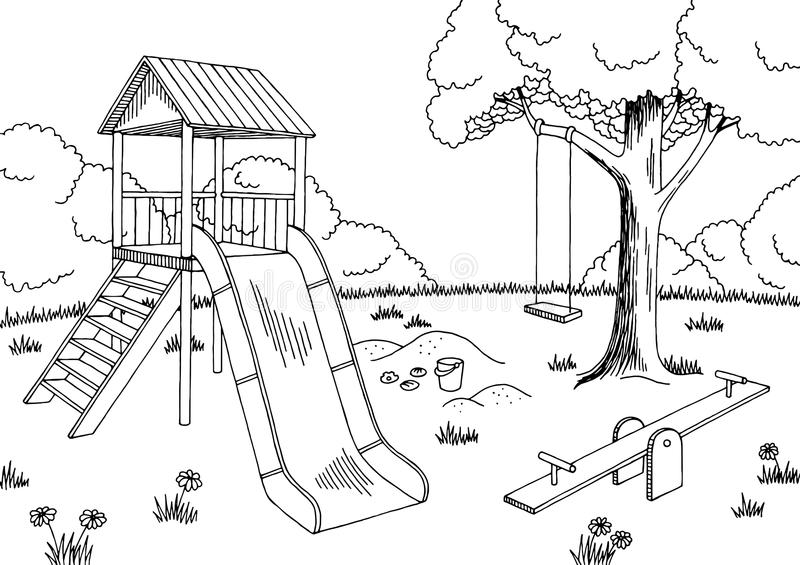 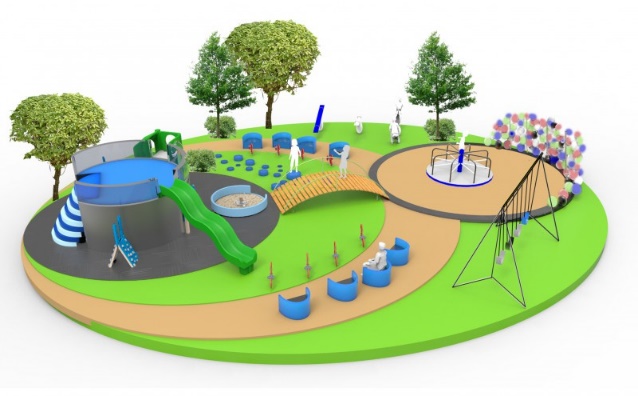 Примеры для эскизов:Примеры для эскизов:Контроль усвоения учебного материала Для дифференцированного контроля за усвоение учебного материала и  выполнением заданий рекомендуется : сфотографировать выполненное задание  с обязательной подписью фамилии и имени (полностью)  автора-ребенка, фото отправить на электронную почту: everything-will-be-fine33@yandex.ru ,  либо на WhatsApp  по номеру 8(928)313-55-93, если нет электронной почты. Контроль усвоения учебного материала Для дифференцированного контроля за усвоение учебного материала и  выполнением заданий рекомендуется : сфотографировать выполненное задание  с обязательной подписью фамилии и имени (полностью)  автора-ребенка, фото отправить на электронную почту: everything-will-be-fine33@yandex.ru ,  либо на WhatsApp  по номеру 8(928)313-55-93, если нет электронной почты. Контроль усвоения учебного материала Для дифференцированного контроля за усвоение учебного материала и  выполнением заданий рекомендуется : сфотографировать выполненное задание  с обязательной подписью фамилии и имени (полностью)  автора-ребенка, фото отправить на электронную почту: everything-will-be-fine33@yandex.ru ,  либо на WhatsApp  по номеру 8(928)313-55-93, если нет электронной почты. Контроль усвоения учебного материала Для дифференцированного контроля за усвоение учебного материала и  выполнением заданий рекомендуется : сфотографировать выполненное задание  с обязательной подписью фамилии и имени (полностью)  автора-ребенка, фото отправить на электронную почту: everything-will-be-fine33@yandex.ru ,  либо на WhatsApp  по номеру 8(928)313-55-93, если нет электронной почты. Контроль усвоения учебного материала Для дифференцированного контроля за усвоение учебного материала и  выполнением заданий рекомендуется : сфотографировать выполненное задание  с обязательной подписью фамилии и имени (полностью)  автора-ребенка, фото отправить на электронную почту: everything-will-be-fine33@yandex.ru ,  либо на WhatsApp  по номеру 8(928)313-55-93, если нет электронной почты. Контроль усвоения учебного материала Для дифференцированного контроля за усвоение учебного материала и  выполнением заданий рекомендуется : сфотографировать выполненное задание  с обязательной подписью фамилии и имени (полностью)  автора-ребенка, фото отправить на электронную почту: everything-will-be-fine33@yandex.ru ,  либо на WhatsApp  по номеру 8(928)313-55-93, если нет электронной почты. 